w w w . i ei w or l d .c om Specifications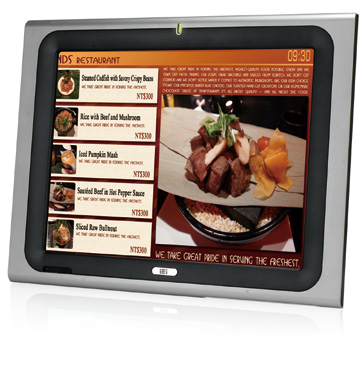 FeaturesIntel® Core i7-620M CPU with Intel® HM55 chipsetDDR3 1066MHz system memory up to 4GBHDMI/VGA port delivers high quality image on the second displayIEI One Key Recovery solution allows you to create rapid OS backup and recovery (over 4GB storage capacity is suggested)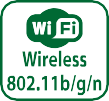 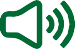 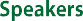 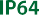 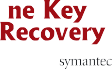 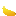 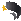 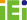 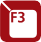 w w w . i ei w or l d .c om Ordering InformationISMM Supported FunctionsPacking ListOptionsFully Integrated I/OMembrane KeypadLCD on/off • Brightness up12 V DC InputVESA 100 x 1002 x RJ-45 Giga LAN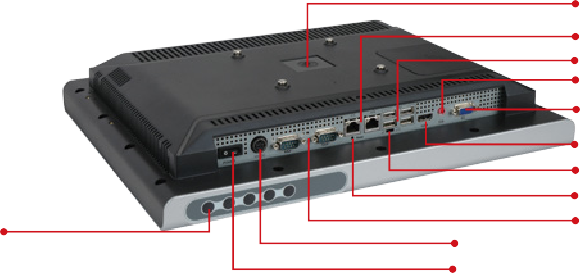 4 x USB 2.01 x Line-out1 x VGA1 x HDMIAT/ATX SwitchReset Button 1 x RS-2321 x RS-232/422/485Volume up   • Brightness down    •  Volume down	Power Switch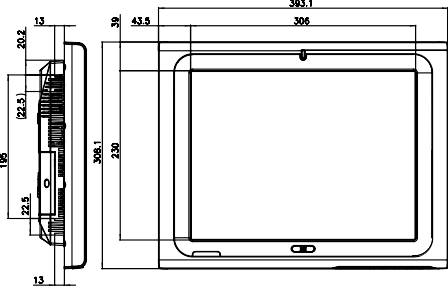 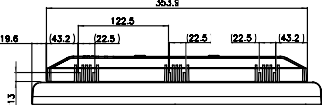 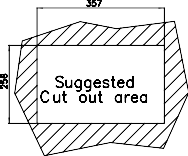 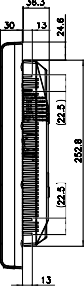 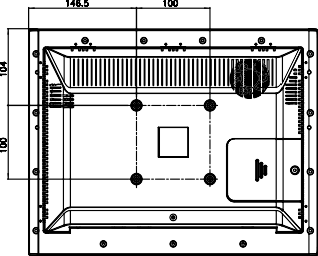 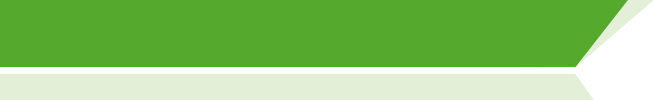 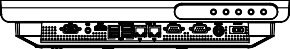 ModelAFL-15i-HM55LCD Size15”Max Resolution1024 x 768Brightness (cd/m²)450Contrast Ratio700:1LCD Color16.7MPixel Pitch (mm)0.297(H) x 0.297(V)Viewing Angle (H-V)160º/150ºBacklight MTBF50000 hrs (LED backlighting)SBC ModelAFLMB2-HM55-R10CPUIntel® Core™ i7/i5/i3/Celeron® ProcessorChipsetIntel® HM55RAMTwo 204-pin 800/1066MHz DDR3 dual-channel SO-DIMMs supported (Max. 8GB)I/O Portsx RS-232 COM Port1 x RS-232/422/485 COM Portx RJ-45 for Giga LAN 4 x USB 2.01 x Power Switch 1 x Reset Button1 x Audio Port (Line-out) 1 x VGA1 x Power Jack 1 x HDMI PortStorage1 x 2.5” SATA HDD bayWatchdog TimerSoftware programmable supports 1~255 sec. system resetAudioAMP 3W + 3W (internal speakers)Wireless Connection1 x Wireless LAN 802.11b/g/n Module (internal PCIe Mini card interface)Construction Front PanelABS + PC Plastic front frameMembrane KeypadLCD on/off, Brightness up/down, Volume up/down (5 keys)LED Function1 x Power on/off LED on front panelMountingPanel, Wall, Rack, Stand and Arm VESA 100mm x 100mmFront Panel ColorSliver (877U) & Gray (ABSA2037)Dimensions (WxHxD) (mm)394 x 309 x 66Operation Temperature (°C)0°C~50°CStorage Temperayure (°C)-20°C ~ 60°CN/G Weight5.8 KgIP LevelFront Frame IP64Touch ScreenResistive Type 5-WirePower AdapterP/N: 63040-010096-100-RS96W Power Adapter (Meet PSE) Input: 90VAC~264VAC, 50/60HzOutput: 12VDCPower Requirement12VDCPower Consumption80WPart NumberDescriptionAFL-15i-HM55-P45/R/1G-R3015" 450cd/m² XGA LED backlighting panel PC with Intel® Celeron P4500 1.86G CPU, 1GB DDR3 RAM, 802.11b/g/n wireless module, touch screen, R30AFL-15i-HM55i3-35/R/2G-R3015" 450cd/m² XGA LED backlighting panel PC with Intel® Core™ i3-350M 2.26G CPU, 2GB DDR3 RAM, 802.11b/g/n wireless module, touch screen, R30AFL-15i-HM55i5-52/R/2G-R3015" 450cd/m² XGA LED backlighting panel PC with Intel® Core™ i5-520M 2.4G CPU, 2GB DDR3 RAM, 802.11b/g/n wireless module, touch screen, R30AFL-15i-HM55i7-62/R/2G-R3015" 450cd/m² XGA LED backlighting panel PC with Intel® Core™ i7-620M 2.66G CPU, 2GB DDR3 RAM, 802.11b/g/n wireless module, touch screen, R30VoltageFanSmart FanTemperatureWDTCash DrawerAFL-15i-HM55VVVVVItemPart NumberQ’tySpecificationScrew Pack44013-030041-RS4M3;5mmPower Adpater63040-010060-110-RS190~264V AC; 12V DC; 96W (Meet PSE)Power Cord32000-000002-RS11750mm; European StandardUtility CD7B000-000087-RS1Touch Pen43125-0002C0-00-RS1One Key Recovery CD1ModelAFL-15i-HM55Panel Mounting KitAFLPK-15BWall Mounting KitAFLWK-19BRack Mounting KitAFLRK-15i-R10ArmARM-11-RS / ARM-31-RSStandSTAND-A19-RS / STAND-A21-R10-R10 / STAND-210-R11OS: Win XPEAFLSD-15-HM55-2G-XPE-R21 (w/o storage)OS: Win 7 EmbeddedAFL-15i-HM55-WES7E-R21Hybrid Card ReaderAFLP-17AMSI-UMagnetic Stripe ReaderAFLP-17AMSR-UDC 12V Input UPSAUPS-B10-R10 (14.8V 3800mAH)DC 9~36V Input UPSAUPS-B20-R10 (14.8V 3800mAH)